                         Curriculum Year Planner                       Year 4              2019 – 20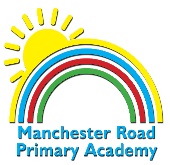 SubjectUnit 1Unit 1Unit 1Unit 1Unit 2Unit 2Unit 2Unit 3Unit 3Unit 3Unit 3Unit 3Unit 4Unit 4Unit 4Unit 4Unit 4Unit 4Unit 5HistoryHistoryHistoryHistoryScienceMINI unitScienceMINI unitScienceMINI unitHistory and GeographyHistory and GeographyHistory and GeographyHistory and GeographyHistory and GeographyLlandudnoLlandudnoLlandudnoLlandudnoLlandudnoLlandudnoMathsEnglish (PoR)HistoryAncient EgyptAncient EgyptAncient EgyptAncient EgyptAncient Roman BritainAncient Roman BritainAncient Roman BritainAncient Roman BritainAncient Roman BritainGeographyThe Geography of Britain through time.The Geography of Britain through time.The Geography of Britain through time.The Geography of Britain through time.The Geography of Britain through time.LlandudnoLlandudnoLlandudnoLlandudnoLlandudnoLlandudnoArtMosaicsMosaicsMosaicsMosaicsMosaicsLandscape PointillismLandscape PointillismLandscape PointillismLandscape PointillismLandscape PointillismLandscape PointillismDTMaking a Pharoh ThroneMaking a Pharoh ThroneMaking a Pharoh ThroneMaking a Pharoh ThroneScienceElectricityElectricityElectricityElectricitySoundSoundSoundHuman NutritionHuman NutritionHuman NutritionHuman NutritionHuman NutritionChanges of stateChanges of stateChanges of stateChanges of stateChanges of stateChanges of stateLiving things and dangers to living thingsMusicCharanga:Mamma MiaCharanga:Mamma MiaCharanga:Mamma MiaCharanga:Mamma MiaGlockenspielGlockenspielGlockenspielGlockenspielGlockenspielLean on meLean on meLean on meLean on meLean on meLean on meITI programI programI programI programI dataI dataI dataI animateI animateI animateI animateI animateI padI padI padI padI padI padI programPE (PPA)Gymnastics – arching and bridgesGymnastics – arching and bridgesGymnastics – arching and bridgesBasketballBasketballBasketballAthleticsAthleticsAthleticsAthleticsFootballFootballFootballTennisTennisTennisHealth related fitnessHealth related fitnessHealth related fitnessPE (TEACHER)HockeyHockeyHockeyDodgeballDodgeballDodgeballHandballHandballHandballHandballRoundersRoundersRoundersOAAOAAOAACricketCricketCricketPHSEMe in my WorldAccepting DifferencesAccepting DifferencesAccepting DifferencesSetting goalsSetting goalsSetting goalsSetting goalsRecognising and resisting pressureRecognising and resisting pressureRecognising and resisting pressureAnimal rights issues and expressing opinionsAnimal rights issues and expressing opinionsAnimal rights issues and expressing opinionsAnimal rights issues and expressing opinionsIdentifying what we are looking forward to.Identifying what we are looking forward to.Identifying what we are looking forward to.Identifying what we are looking forward to.REAncient Civilisations beliefs:EgyptiansAncient Civilisations beliefs:EgyptiansBelonging:Hinduism and multi - faithBelonging:Hinduism and multi - faithBelonging:Hinduism and multi - faithBeliefs and practices:IslamBeliefs and practices:IslamBeliefs and practices:IslamBeliefs and practices:IslamWorship:Hindu and multi - faithWorship:Hindu and multi - faithWorship:Hindu and multi - faithWorship:Hindu and multi - faithWorship:Hindu and multi - faithPrayer and meditation – multi faithPrayer and meditation – multi faithPrayer and meditation – multi faithSpecial journeysMulti - faithSpecial journeysMulti - faithFrenchRevision of coloursParts of the bodyAdjectivesAsking for French translationRevision of coloursParts of the bodyAdjectivesAsking for French translationRevise parts of the bodyRevision of adjectivesZoo animalsSome letters of the alphabetIntroduction of vowelsChristmas ThemeRevise parts of the bodyRevision of adjectivesZoo animalsSome letters of the alphabetIntroduction of vowelsChristmas ThemeRevise parts of the bodyRevision of adjectivesZoo animalsSome letters of the alphabetIntroduction of vowelsChristmas ThemeReciting songs and poems from memoryMembers of the familyAsking questions about familyPossessive adjectivesReciting songs and poems from memoryMembers of the familyAsking questions about familyPossessive adjectivesReciting songs and poems from memoryMembers of the familyAsking questions about familyPossessive adjectivesReciting songs and poems from memoryMembers of the familyAsking questions about familyPossessive adjectivesStories in French.Joining in with key phrases.Pets.VerbsConnectivesEaster themeStories in French.Joining in with key phrases.Pets.VerbsConnectivesEaster themeStories in French.Joining in with key phrases.Pets.VerbsConnectivesEaster themeStories in French.Joining in with key phrases.Pets.VerbsConnectivesEaster themeStories in French.Joining in with key phrases.Pets.VerbsConnectivesEaster themePlayground songs and activitiesHobbiesOpinionsTu aimes?Numbers 12 – 31Playground songs and activitiesHobbiesOpinionsTu aimes?Numbers 12 – 31Playground songs and activitiesHobbiesOpinionsTu aimes?Numbers 12 – 31Revision of leisure activities and opinionsWeather expressionsQuantifiers.Clothes for packing a suitcase.Revision of leisure activities and opinionsWeather expressionsQuantifiers.Clothes for packing a suitcase.